ROTINA DO TRABALHO PEDAGÓGICO PARA SER REALIZADA EM DOMICÍLIO (Maternal II-B) - Profª MEIREData: 08/03 a 12/03 de 2021CRECHE MUNICIPAL “MARIA SILVEIRA MATTOS***ROTINA 06***SEGUNDA-FEIRATERÇA-FEIRAQUARTA-FEIRAQUINTA-FEIRASEXTA-FEIRAMATERNAL II-B*(EF)(EO) Vídeo/ HistóriaVaral de Histórias- Hoje tem história? Tem sim senhor!!- BICHO POR BICHOhttps://youtu.be/l80cLpqKyhs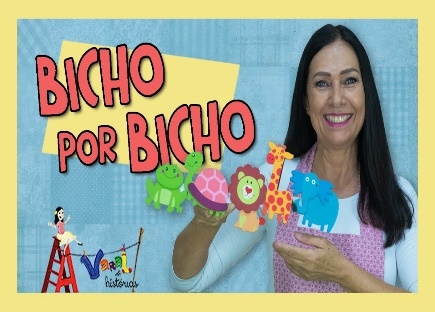 MATERNAL II-B*(EO) Trabalhando a Identidade, a Autonomia e a Interação e Concentração- Hoje tem atividade da apostila! Vamos fazer a atividade número 2 da apostila.  Nela vamos trabalhar a autonomia.- Atividade:Um adulto vai ler a atividade para a criança e explicar o que ela deve fazer. Em seguida ajude-a a recortar papéis coloridos. Explique a ela que é um pedacinho para cada familiar.Quando a criança estiver realizando a atividade observe se ela lembrou de todos e ajude-a. Você também poderá citar o nome da pessoa e pedir a ela que pegue o papel que corresponda a essa pessoa. Quando terminar peça para ela contar e colar na folha da atividade.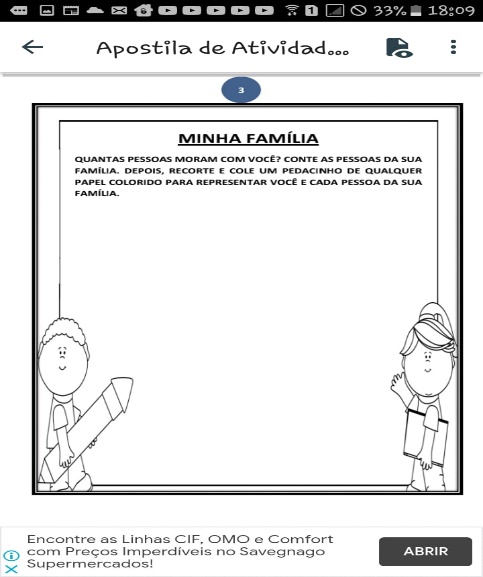 MATERNAL II-B*(CG) (EF) Vídeo do Ministério da Saúde sobre o desenvolvimento infantil, disponível em: https://youtu.be/HcAYHwU8pHk- Depois de assistir ao vídeo, escolha uma das dicas citadas e faça com a criança. Registre com uma foto e envie para a professora.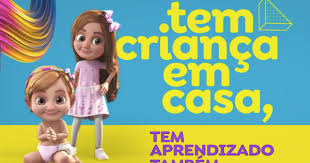 MATERNAL II-B*(EO)Trabalhando a Identidade Corporal e Cultural-Demonstrar imagem positiva de si mesmo e confiar na sua capacidade para enfrentar dificuldades e desafios.- Atividade:Fazendo o próprio brinquedo.Com a ajuda de um adulto vocês farão uma pipa de sacolinha.Vão precisar de uma sacola plástica e um pedaço de Barbante ou linha grossa.Com a criança observando, amarre o barbante na sacola como na imagem. Ensine a criança como brincar, fale para ela sobre o vento e como ele ajuda a pipa subir. 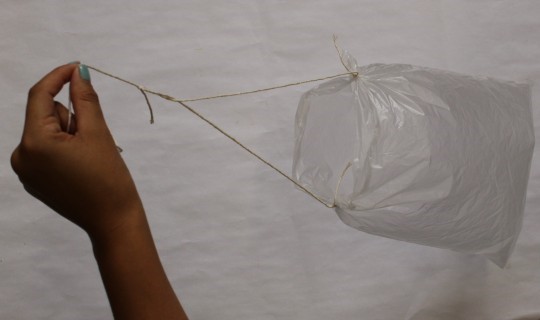 MATERNAL II-B*(EO)(CG)(ET) Música de Prevenção ao COVID 19- Hoje é dia de música!LAVE AS MÃOS(Palavra Cantada)https://youtu.be/uqm0DuRHyfsDance, cante, aprenda, divirta-se com a música!Dançar faz bem, ajuda no desenvolvimento da criança, auxilia no equilíbrio e na coordenação motora. Dançar ajuda no conhecimento e na valorização das possibilidades expressivas do próprio corpo.Na dança a criança se comunica   através do movimento, emoções e estados afetivos.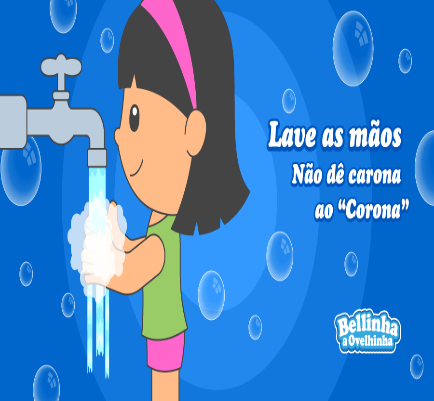 